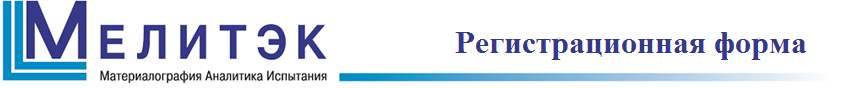 Просим направить регистрационную форму до 18 мая 2021 г. по:факсу: +7 (812) 380-84-85, e-mail: infospb@melytec.ru, или в ответном письме.Участие в семинаре бесплатное. Регистрация каждого участника обязательна.25-27 мая 2021 г.                                                                              г. Санкт-петербург25-27 мая 2021 г.                                                                              г. Санкт-петербург25-27 мая 2021 г.                                                                              г. Санкт-петербург«Новейшие разработки в области аналитического оборудованияДля исследования и контроля качества материалов»«Новейшие разработки в области аналитического оборудованияДля исследования и контроля качества материалов»«Новейшие разработки в области аналитического оборудованияДля исследования и контроля качества материалов»Контактные данные*ПредприятиеДолжность, степеньФамилияИмяОтчествоПочтовый адрес (полный)Контактные телефоныЭлектронная почтаКакое оборудование Вас интересует?Какое оборудование Вас интересует?Какое оборудование Вас интересует?Какое оборудование Вас интересует?Какое оборудование Вас интересует?Какое оборудование Вас интересует?Какое оборудование Вас интересует?Какое оборудование Вас интересует?Какое оборудование Вас интересует?Какое оборудование Вас интересует?Какое оборудование Вас интересует?Какое оборудование Вас интересует?Какое оборудование Вас интересует?Какое оборудование Вас интересует?Испытательное оборудование для контроля физико-механических свойствИспытательное оборудование для контроля физико-механических свойствИспытательное оборудование для контроля физико-механических свойствИспытательное оборудование для контроля физико-механических свойствИспытательное оборудование для контроля физико-механических свойствИспытательное оборудование для контроля физико-механических свойствИспытательное оборудование для контроля физико-механических свойствИспытательное оборудование для контроля физико-механических свойствИспытательное оборудование для контроля физико-механических свойствИспытательное оборудование для контроля физико-механических свойствИспытательное оборудование для контроля физико-механических свойствИспытательное оборудование для контроля физико-механических свойствИспытательное оборудование для контроля физико-механических свойствИспытательное оборудование для контроля физико-механических свойствИспытательное оборудование для контроля физико-механических свойствОптико-эмиссионное и рентгеновское оборудование для химического и структурного анализа материаловОптико-эмиссионное и рентгеновское оборудование для химического и структурного анализа материаловОптико-эмиссионное и рентгеновское оборудование для химического и структурного анализа материаловОптико-эмиссионное и рентгеновское оборудование для химического и структурного анализа материаловОптико-эмиссионное и рентгеновское оборудование для химического и структурного анализа материаловОптико-эмиссионное и рентгеновское оборудование для химического и структурного анализа материаловОптико-эмиссионное и рентгеновское оборудование для химического и структурного анализа материаловОптико-эмиссионное и рентгеновское оборудование для химического и структурного анализа материаловОптико-эмиссионное и рентгеновское оборудование для химического и структурного анализа материаловОптико-эмиссионное и рентгеновское оборудование для химического и структурного анализа материаловОптико-эмиссионное и рентгеновское оборудование для химического и структурного анализа материаловОптико-эмиссионное и рентгеновское оборудование для химического и структурного анализа материаловОптико-эмиссионное и рентгеновское оборудование для химического и структурного анализа материаловОптико-эмиссионное и рентгеновское оборудование для химического и структурного анализа материаловОптико-эмиссионное и рентгеновское оборудование для химического и структурного анализа материаловОборудование для подготовки образцов к металлографическим исследованиямОборудование для подготовки образцов к металлографическим исследованиямОборудование для подготовки образцов к металлографическим исследованиямОборудование для подготовки образцов к металлографическим исследованиямОборудование для подготовки образцов к металлографическим исследованиямОборудование для подготовки образцов к металлографическим исследованиямОборудование для подготовки образцов к металлографическим исследованиямОборудование для подготовки образцов к металлографическим исследованиямОборудование для подготовки образцов к металлографическим исследованиямОборудование для подготовки образцов к металлографическим исследованиямОборудование для подготовки образцов к металлографическим исследованиямОборудование для подготовки образцов к металлографическим исследованиямОборудование для подготовки образцов к металлографическим исследованиямОборудование для подготовки образцов к металлографическим исследованиямОборудование для подготовки образцов к металлографическим исследованиямОборудование для измерения твёрдости материаловОборудование для измерения твёрдости материаловОборудование для измерения твёрдости материаловОборудование для измерения твёрдости материаловОборудование для измерения твёрдости материаловОборудование для измерения твёрдости материаловОборудование для измерения твёрдости материаловОборудование для измерения твёрдости материаловОборудование для измерения твёрдости материаловОборудование для измерения твёрдости материаловОборудование для измерения твёрдости материаловОборудование для измерения твёрдости материаловОборудование для измерения твёрдости материаловОборудование для измерения твёрдости материаловОборудование для измерения твёрдости материаловОборудование для микроскопических исследований и исследований в нанодиапазонеОборудование для микроскопических исследований и исследований в нанодиапазонеОборудование для микроскопических исследований и исследований в нанодиапазонеОборудование для микроскопических исследований и исследований в нанодиапазонеОборудование для микроскопических исследований и исследований в нанодиапазонеОборудование для микроскопических исследований и исследований в нанодиапазонеОборудование для микроскопических исследований и исследований в нанодиапазонеОборудование для микроскопических исследований и исследований в нанодиапазонеОборудование для микроскопических исследований и исследований в нанодиапазонеОборудование для микроскопических исследований и исследований в нанодиапазонеОборудование для микроскопических исследований и исследований в нанодиапазонеОборудование для микроскопических исследований и исследований в нанодиапазонеОборудование для микроскопических исследований и исследований в нанодиапазонеОборудование для микроскопических исследований и исследований в нанодиапазонеОборудование для микроскопических исследований и исследований в нанодиапазонеОборудование для неразрушающего анализа внутренней структуры материаловОборудование для неразрушающего анализа внутренней структуры материаловОборудование для неразрушающего анализа внутренней структуры материаловОборудование для неразрушающего анализа внутренней структуры материаловОборудование для неразрушающего анализа внутренней структуры материаловОборудование для неразрушающего анализа внутренней структуры материаловОборудование для неразрушающего анализа внутренней структуры материаловОборудование для неразрушающего анализа внутренней структуры материаловОборудование для неразрушающего анализа внутренней структуры материаловОборудование для неразрушающего анализа внутренней структуры материаловОборудование для неразрушающего анализа внутренней структуры материаловОборудование для неразрушающего анализа внутренней структуры материаловОборудование для неразрушающего анализа внутренней структуры материаловОборудование для неразрушающего анализа внутренней структуры материаловОборудование для неразрушающего анализа внутренней структуры материаловЦифровая радиография и рентгеновская компьютерная микротомография.Цифровая радиография и рентгеновская компьютерная микротомография.Цифровая радиография и рентгеновская компьютерная микротомография.Цифровая радиография и рентгеновская компьютерная микротомография.Цифровая радиография и рентгеновская компьютерная микротомография.Цифровая радиография и рентгеновская компьютерная микротомография.Цифровая радиография и рентгеновская компьютерная микротомография.Цифровая радиография и рентгеновская компьютерная микротомография.Цифровая радиография и рентгеновская компьютерная микротомография.Цифровая радиография и рентгеновская компьютерная микротомография.Цифровая радиография и рентгеновская компьютерная микротомография.Цифровая радиография и рентгеновская компьютерная микротомография.Цифровая радиография и рентгеновская компьютерная микротомография.Цифровая радиография и рентгеновская компьютерная микротомография.Цифровая радиография и рентгеновская компьютерная микротомография.Какие дни семинара планируете посетить*Какие дни семинара планируете посетить*Какие дни семинара планируете посетить*Какие дни семинара планируете посетить*25 мая26 мая26 мая26 мая27 мая27 мая27 мая«Мастер-класс. Индивидуальная работа с вашими образцами»«Мастер-класс. Индивидуальная работа с вашими образцами»«Мастер-класс. Индивидуальная работа с вашими образцами»«Мастер-класс. Индивидуальная работа с вашими образцами»«Мастер-класс. Индивидуальная работа с вашими образцами»«Мастер-класс. Индивидуальная работа с вашими образцами»«Мастер-класс. Индивидуальная работа с вашими образцами»«Мастер-класс. Индивидуальная работа с вашими образцами»«Мастер-класс. Индивидуальная работа с вашими образцами»да  да  нетОписание образца (не более 2-х шт.): 
Описание образца (не более 2-х шт.): 
Описание образца (не более 2-х шт.): 
Описание образца (не более 2-х шт.): 
Описание образца (не более 2-х шт.): 
Описание образца (не более 2-х шт.): 
Описание образца (не более 2-х шт.): 
Описание образца (не более 2-х шт.): 
Описание образца (не более 2-х шт.): 
*Отправляя заполненную регистрационную форму,вы даете свое согласие на обработку персональных данных.